Publicado en Madrid el 13/12/2017 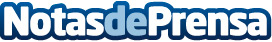 El aislamiento térmico puede ayudar a reducir más de 110 millones de toneladas de CO2Sto Ibérica ofrece cinco claves para ahorrar en calefacción durante los meses de invierno. Entre los consejos, el aislamiento térmico es una de las apuestas más interesantes. Desde un punto de vista sostenible, su uso permite un ahorro anual de 16 millones de toneladas de gas de combustión
Datos de contacto:RedacciónNota de prensa publicada en: https://www.notasdeprensa.es/el-aislamiento-termico-puede-ayudar-a-reducir_1 Categorias: Ecología http://www.notasdeprensa.es